        ВІДДІЛ ОХОРОНИ  ЗДОРОВ’Я  СУМСЬКОЇ  МІСЬКОЇ  РАДИ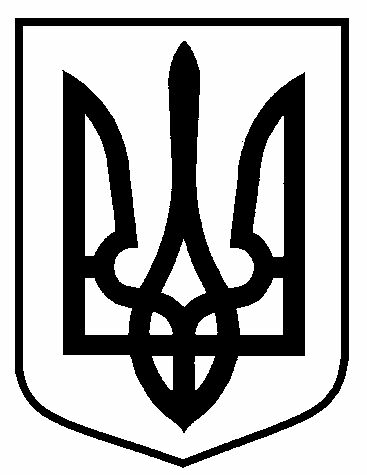 Н А К А З29.08.2018 	                                	м. Суми               	                № 156-АдмПро преміювання працівниківВОЗ СМР..........................На підставі постанови Кабінету Міністрів України від 09.03.2006 р. № 268 « Про впорядкування структури та умов оплати праці працівників апарату органів виконавчої влади, органів прокуратури, судів та інших органів та постанови Кабінету Міністрів України від 19.07.2006 р. № 984, згідно Положення про преміювання, сумлінне виконання своїх обов’язків та за результатами роботи за серпень 2018 року;НАКАЗУЮ:Преміювати в серпні 2018 року працівників апарату відділу охорони здоров’я у таких розмірах:- головного спеціаліста Руденко І.М. –  40 %- головного спеціаліста Ващенко Т.В. – 40 %- головного спеціаліста Кіпенко Н.Б. –  30 %у межах затвердженого фонду оплати праці на 2018 рік та за рахунок економії фонду на заробітну плату.Контроль за виконанням наказу залишаю за собою.В.о. начальника відділу			                                      Ю.О. ПрядкоШиленко    650276